Тема: Виртуальная экскурсия «Уникальные уголки родного края».Здравствуй, север Мой холодный.Реки, сосны и поля Человек земли свободной Я пришел открыть тебя. Здравствуй, север, край олений Леса, нефти, газа край Север с ветром и пургою Так по жизни и шагай.Кушнирук Л.П.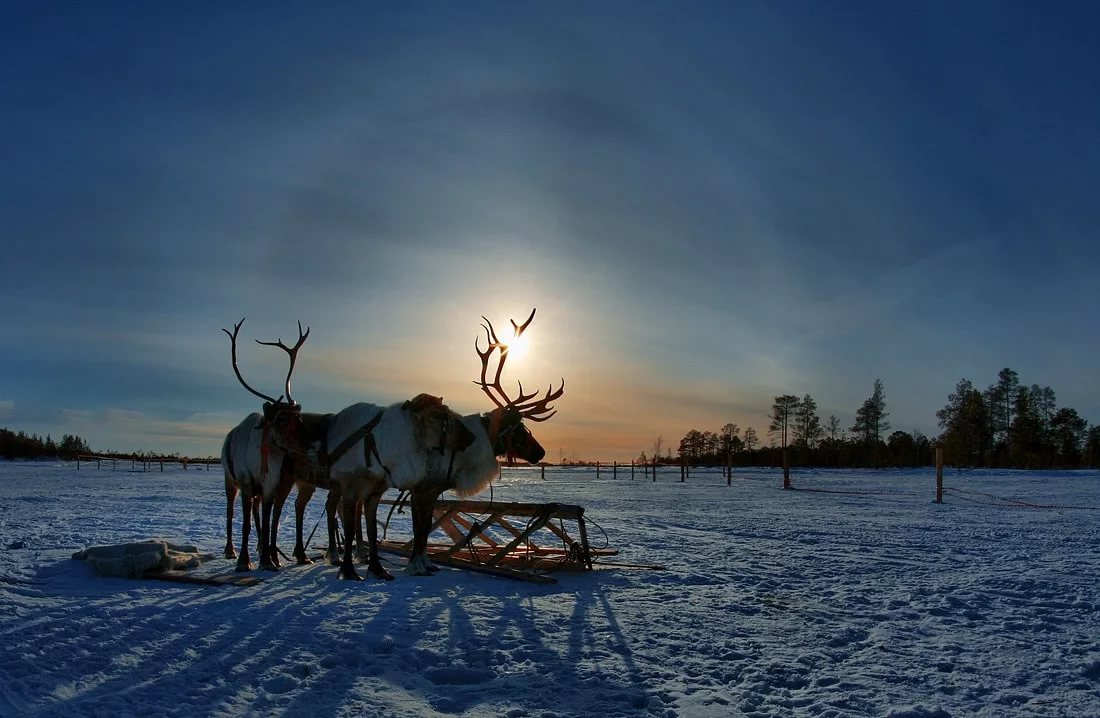 Здравствуйте ребята! Для того чтобы посетить виртуальную экскурсию «Уникальные уголки родного края» пройдите по ссылкам:https://www.youtube.com/watch?v=YInEvG4QR8Uhttps://www.youtube.com/watch?v=khe3kBDTipUhttps://www.youtube.com/watch?v=7qBfdcI-d1Q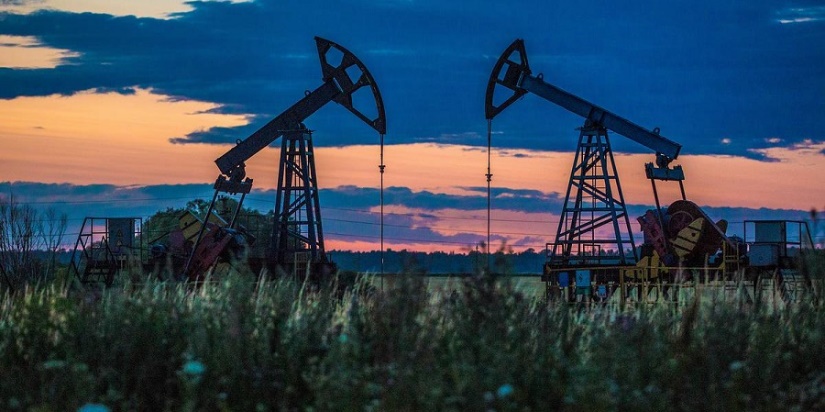 Возникшие вопросы присылайте мне на электронную почту: pashchina83@mail.ru